Darien Lions Club Foundation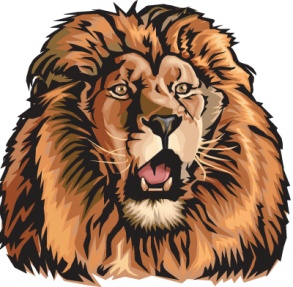 1702 Plainfield Road    Darien, Illinois 60561www.darienlionsclubfoundation.orgDLCF Business Meeting Minutes – May 21, 2020 – Zoom Meeting2019-2020PresidentAndrew BrunsenVice PresidentJohn PearsonSecretary-Corres.Randy PorzelTreasurerMike FalcoSecretary-FinancialEd O’ConnorCommittee LiaisonBrian DahowskiPublicitySteve WerneckeActivitiesDon CozzolinoMembershipSteve HiattTail TwisterGreg RuffoloRyan WalheimLion TamerKevin LitwinPast PresidentKen KohnkeCall to order – Lion President Andrew BrunsenCommittee ReportsQueen of Hearts – Lion Don CozzolinoBegan discussing opening back up. Committee will meet next week to discussFlag Program – Lion Steve HiattStarted the year with 155 flags. Now have 269195 are paidWill have a separate meeting with committee to determine how to move forwardShould add a budget to replace flags each year. We can work with the VFW to dispose of correctly. Scholarships – Lion Ron KeiferChecks have gone outSpecial Needs – Lion Tom WeilandNo reportSecretary Report –Lion Randy PorzelApril 2020 Business for approval1st – Mark Lewis2nd – Greg RuffoloPassedMay 2020 Board for reviewDid not presentTreasurer Report –Lion Mike FalcoApril 2020 for approvalChecking - $13,133.18QofH Checking - $34,245.80American Funds - $335,611.47Vanguard - $12,402.18Total Assets - $407,278.28Wrote 7 checks totaling $9,393.451st  - John Pearson2nd – Steve WerneckePassedPresident’s ReportNo reportCorrespondenceUnfinished BusinessNew BusinessAdjourn